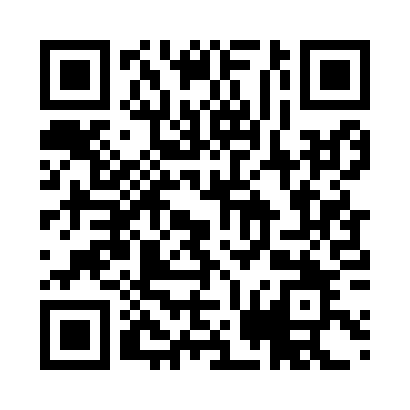 Prayer times for Djibo, Burkina FasoWed 1 May 2024 - Fri 31 May 2024High Latitude Method: NonePrayer Calculation Method: Muslim World LeagueAsar Calculation Method: ShafiPrayer times provided by https://www.salahtimes.comDateDayFajrSunriseDhuhrAsrMaghribIsha1Wed4:305:4412:043:126:237:332Thu4:295:4412:033:136:237:343Fri4:285:4312:033:146:237:344Sat4:285:4312:033:146:247:345Sun4:275:4312:033:156:247:356Mon4:275:4212:033:156:247:357Tue4:265:4212:033:166:247:358Wed4:265:4112:033:166:257:369Thu4:255:4112:033:176:257:3610Fri4:255:4112:033:186:257:3711Sat4:245:4112:033:186:257:3712Sun4:245:4012:033:196:267:3713Mon4:245:4012:033:196:267:3814Tue4:235:4012:033:206:267:3815Wed4:235:3912:033:206:267:3916Thu4:225:3912:033:216:277:3917Fri4:225:3912:033:216:277:3918Sat4:225:3912:033:226:277:4019Sun4:215:3812:033:226:287:4020Mon4:215:3812:033:236:287:4121Tue4:215:3812:033:236:287:4122Wed4:205:3812:033:246:297:4223Thu4:205:3812:033:246:297:4224Fri4:205:3812:033:246:297:4225Sat4:205:3812:033:256:297:4326Sun4:195:3712:043:256:307:4327Mon4:195:3712:043:266:307:4428Tue4:195:3712:043:266:307:4429Wed4:195:3712:043:276:317:4530Thu4:195:3712:043:276:317:4531Fri4:195:3712:043:276:317:45